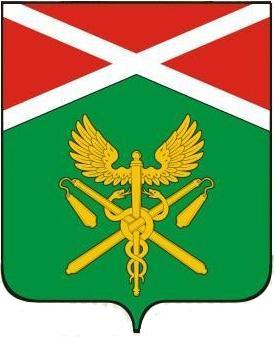  АДМИНИСТРАЦИЯ ИРБИТСКОГО МУНИЦИПАЛЬНОГО  ОБРАЗОВАНИЯП О С Т А Н О В Л Е Н И Еот __24.05.2019_ № __390-ПА____       г. ИрбитО предоставлении разрешения на отклонение от предельных параметров разрешенного строительства объекта капитального строительства в границах земельного участка, расположенного по адресу: Свердловская область, Ирбитский район, село Черновское, ул. 60 лет Октября, д. 5 На основании обращения Заниной Людмилы Викторовны, в соответствии со статьями 5.1, 38, 40 Градостроительного кодекса Российской Федерации, Правилами землепользования и застройки Ирбитского муниципального образования, утвержденных Решением Думы Ирбитского муниципального образования от 25.10.2017 г. № 12 (с изменениями от 13.12.2017 г. № 52, 29.08.2018 г. № 154), Положения о порядке организации и проведения общественных обсуждений в Ирбитском муниципальном образовании, утвержденного Решением Думы Ирбитского муниципального образования от 26.09.2018 № 171, заключения о результатах общественных обсуждений от 24.05.2019г. № 8, руководствуясь статьями 28, 31 Устава Ирбитского муниципального образованияПОСТАНОВЛЯЕТ:1. Предоставить разрешение на отклонение от предельных параметров разрешенного строительства объекта капитального строительства на земельном участке, с видом разрешенного использования – для ведения личного подсобного хозяйства, имеющем местоположение: Российская Федерация, Свердловская область, Ирбитский район, село Черновское, ул. 60 лет Октября, д. 5, находящемся в территориальной зоне Ж-1 (зона индивидуальной усадебной жилой застройки с содержанием домашнего скота и птицы), в части изменения предельного минимального размера площади земельного участка с 500 кв. м до 456 кв. м (Приложение №1). 2.  Настоящее постановление опубликовать в газете «Родники ирбитские» и разместить на официальном сайте Ирбитского муниципального образования.3. Контроль исполнения настоящего постановления возложить на заместителя главы администрации Ирбитского муниципального образования (по коммунальному хозяйству и строительству) Ф.М. Конева. Глава  Ирбитскогомуниципального образования                                                       А.В. Никифоров  СОГЛАСОВАНИЕпроекта постановления администрации Ирбитского муниципального образованияНаименование постановления: О предоставлении разрешения на отклонение от предельных параметров разрешенного строительства объекта капитального строительства в границах земельного участка, расположенного по адресу: Свердловская область, Ирбитский район, село Черновское, ул. 60 лет Октября, д. 5 Сроки и результаты согласованияСроки и результаты согласованияСроки и результаты согласованияДолжностьИнициалы и фамилияДата поступ-ления на согласование Дата согласо-вания Замечания и подпись Начальник юридического отдела администрации Ирбитского МОА.В. ВолковЗаместитель администрации Ирбитского муниципального образованияФ.М. КоневНачальник отдела архитектуры и градостроительстваМ.М. СвяжинаПостановление разослать:Постановление разослать:Постановление разослать:Исполнитель:Брянцева Яна Сергеевна – специалист первой категории отдела архитектуры и градостроительства администрации Ирбитского муниципального образования,(34355) 6-60-32, подпись   _________